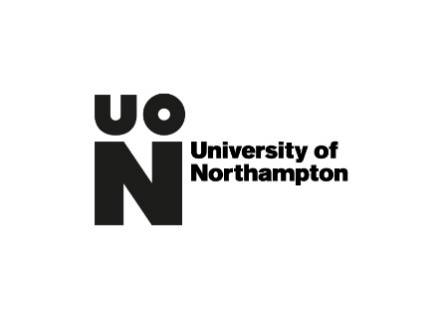 DR MIKE DANIEL RESEARCH DEGREE SCHOLARSHIP APPLICATION FORMPlease return your completed form and tutor’s report by 30 June 2021 to scholarships@northampton.ac.ukName:Address: Phone: Email: Student No: What is your current status as a research degree student:Who are your current supervisors:When do you expect to complete your research degree programme:Please expand briefly upon your needs, purpose and anticipated expenditure [max 300 words]:Tutor’s Supporting Statement:Tutor’s Supporting Statement:Tutor’s Name: Position: Signature:Date: